第76回国民体育大会冬季大会スケート競技会・アイスホッケー競技会参加選手・監督【 交代（変更）届 ・ 棄権届 】※いずれかに○※手続きに当たっては、次ページの留意事項を参照すること１　参加申込者２　交代（変更）・棄権の理由３　交代（変更）者　※棄権の場合は記入不要※１　第76回大会（都道府県予選会、ブロック大会）所属都道府県について、次のいずれかを選択して参加したかを記入。成年種別　　ア　居住地を示す現住所　　イ　勤務地　　ウ　ふるさと少年種別　　ア　居住地を示す現住所　　イ　「学校教育法」第1条に規定する学校の所在地ウ　勤務地※２　所在地は、市区町村名まで記入。ふるさとを選択した場合には「卒業学校名」を記入。※３　今回(第76回大会)と第75回大会（不出場の場合は第74回大会）の参加都道府県が異なる場合のみ記入。　　１　新卒業者　　　　 ２　結婚又は離婚　　　　　  ３　ふるさと（成年）　　 　４　一家転住（少年） ５　東日本大震災に係る特例　　　　　　　　　　　　　　　　　　　　　　　　　　　　　　　　　　　　　　　　年　　月　　日当該中央競技団体会長（代表者）　殿第76回国民体育大会冬季大会当該開催県実行委員会会長　殿　　　　　　　　　　　　体育・スポーツ協会　　会長（代表者）　　　　　　　　　　　　　　印　　　　　　　　　　　　　　　　　協会・連盟会長（代表者）　　　　　　　　　　　　　　印　　第76回国民体育大会冬季大会スケート競技会・アイスホッケー競技会参加選手・監督交代（変更）・棄権手続きにあたっての留意事項１　交代（変更）手続き特別な事情で選手又は監督を交代（変更）する場合には、次の手続きを行うこと。ただし、交代（変更）を認めるか否かについては、当該中央競技団体の判断による。(1)　実施要項総則及び当該競技実施要項を参照し、交代（変更）する選手又は監督の参加資格を確認した上で、交代（変更）届に必要事項を記入し、各競技が定める提出期限までに、当該中央競技団体及び開催県実行委員会宛に提出すること。(2)　当該中央競技団体提出用には、当該中央競技団体に確認の上、診断書等必要書類を添付する　 こと。(3)　交代（変更）届提出時に公印（会長印等）を捺印し提出することが困難な場合には、当該都道府県選手団連絡責任者（※１）と当該選手・チームにおける監督の署名及び捺印による提出を認める。(4)　その他、競技により別に定める事項がある場合はそれに従うこと。２　棄権手続き参加申込み締切後から競技初戦までの間において、特別な事情で選手が競技会を棄権する場合には、次の棄権手続きをとること。(1)　当該選手又は監督は、所属都道府県の連絡責任者へ連絡すること。連絡を受けた都道府県連　 絡責任者は、棄権届に必要事項を記入し、当該競技会責任者（※２）宛に指定のＦＡＸ番号へＦＡＸにて提出すること。（開催県実行委員会には提出不要）なお、原本は提出後、必ず保管し、「３　大会終了後の手続き」に従い、後日、公益財団法人日本スポーツ協会へ提出すること。(2)　棄権届提出時に公印（会長印等）を捺印し提出することが困難な場合には、当該都道府県選手団連絡責任者（※１）の署名及び捺印による提出を認める。（当該選手・チームにおける監督の署名及び捺印は不要）(3)　中央競技団体への診断書等の添付は不要。(4)　その他、競技により別に定める事項がある場合はそれに従うこと。３　大会終了後の手続き大会終了後、都道府県体育・スポーツ協会並びに中央競技団体は、次の手続きを行うこと。(1)　都道府県体育・スポーツ協会は、大会終了後通知される公益財団法人日本スポーツ協会の案内に従い、交代（変更）手続き後の参加申込情報の修正を行うこと。ただし、棄権手続きの場合、参加申込情報の修正は不要。(2)　大会終了後２週間以内に、次のものを公益財団法人日本スポーツ協会に提出すること。ア　中央競技団体は、交代（変更）届（写し）及び棄権届（写し）イ　都道府県体育・スポーツ協会は、棄権届（原本）及び棄権届提出一覧※１　「都道府県選手団連絡責任者」は、公益財団法人日本スポーツ協会が大会開催前に各都道府県体育・スポーツ協会に対し照会を行い、取りまとめの上、中央競技団体に通知する。※２　「競技会責任者」及び「指定ＦＡＸ番号」は、公益財団法人日本スポーツ協会が大会開催前に各中央競技団体に対し照会を行い、取りまとめの上、都道府県体育・スポーツ協会に通知する。競技名種別部・種目別参加申込者名参加申込者名フリガナ生年月日生年月日　　　 年　　月　　日生（　　歳）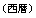 　　　 年　　月　　日生（　　歳）　　　 年　　月　　日生（　　歳）氏　　名生年月日生年月日　　　 年　　月　　日生（　　歳）　　　 年　　月　　日生（　　歳）　　　 年　　月　　日生（　　歳）所属区分※１所属区分※１所属の所在地※2所属の所在地※2所属の所在地※2プログラム記載用所属プログラム記載用所属プログラム記載用所属第74回大会参加都道府県名第74回大会参加都道府県名第75回大会参加都道府県名第75回大会参加都道府県名第75回大会参加都道府県名第75回大会参加都道府県名例外適用※３ 中央競技団体登録の有無中央競技団体登録の有無有　・　無有　・　無有の場合登録番号等有の場合登録番号等有の場合登録番号等有の場合登録番号等その他の必要事項（身長、体重、記録等）その他の必要事項（身長、体重、記録等）その他の必要事項（身長、体重、記録等）その他の必要事項（身長、体重、記録等）その他の必要事項（身長、体重、記録等）